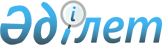 Об установлении категорий и увеличении базовых ставок налога на земли, занятые под автостоянки (паркинги)Решение маслихата города Шымкент от 14 сентября 2020 года № 69/628-6с. Зарегистрировано Департаментом юстиции города Шымкент 23 сентября 2020 года № 125
      В соответствии со статьей 505, пунктом 3 статьи 509 Кодекса Республики Казахстан от 25 декабря 2017 года "О налогах и других обязательных платежах в бюджет" (Налоговый кодекс) и подпунктом 15) пункта 1 статьи 6 Закона Республики Казахстан от 23 января 2001 года "О местном государственном управлении и самоуправлении в Республике Казахстан", маслихат города Шымкент РЕШИЛ:
      1. Установить категории автостоянок (паркингов) согласно приложению 1 к настоящему решению.
      2. Увеличить базовые ставки налога на земли, занятые под автостоянки (паркинги), согласно приложению 2 к настоящему решению.
      3. Признать утратившим силу решение Шымкентского городского маслихата Южно-Казахстанской области от 29 мая 2018 года № 28/240-6с "Об установлении категорий и увеличении базовых ставок налога на земли, занятые под автостоянки (паркинги)" (зарегистрировано в Реестре государственной регистрации нормативных правовых актов под № 4634, опубликовано в газете "Панорама Шымкента" от 22 июня 2018 года № 49).
      4. Государственному учреждению "Аппарат маслихата города Шымкент" в установленном законодательством Республики Казахстан порядке обеспечить:
      1) государственную регистрацию настоящего решения в Департаменте юстиции города Шымкент;
      2) в течении десяти календарных дней со дня государственной регистрации настоящего решения направление его копии на официальное опубликование в периодические печатные издания, распространяемые на территории города Шымкент;
      3) размещение настоящего решения на интернет-ресурсе маслихата города Шымкент после его официального опубликования.
      5. Настоящее решение вводится в действие по истечении десяти календарных дней после дня его первого официального опубликования. Категория автостоянок (паркингов)
      Сноска. Приложение 1 - в редакции решения маслихата города Шымкент от 14.12.2022 № 23/221-VII (вводится в действие по истечении десяти календарных дней после дня его первого официального опубликования). Увеличение базовой ставки налога на земли, занятые под автостоянки (паркинги)
      Сноска. Приложение 2 - в редакции решения маслихата города Шымкент от 14.12.2022 № 23/221-VII (вводится в действие по истечении десяти календарных дней после дня его первого официального опубликования).
					© 2012. РГП на ПХВ «Институт законодательства и правовой информации Республики Казахстан» Министерства юстиции Республики Казахстан
				
      Председатель сессии

      маслихата города Шымкент

Т. Султанова

      Секретарь маслихата

      города Шымкент

Г. Ташкараев
Приложение 1 к решению
маслихата города Шымкент
№ 69/628-6с от 14 сентября 2020 года
№
Категории автостоянок (паркингов)
1.
Платные автостоянки (паркинги)
2.
Бесплатные автостоянки (паркинги)Приложение 2 к решению
маслихата города Шымкент
№ 69/628-6с от 14 сентября 2020 года
№
Категории автостоянок (паркингов)
Увеличение базовой ставки
1.
Платные автостоянки (паркинги)
в десять раз
2.
Бесплатные автостоянки (паркинги)
в пять раз